
MEMBERSHIP APPLICATION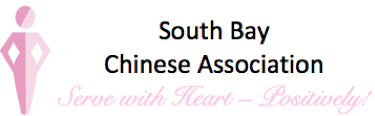 Name: _________________________ D.O.B.:________________
Chinese Name: ________________________________________
Address: ______________________________________________
E-Mail: _______________________________________________
Phone#: ___________________ Cell#: ______________________SBCWA offers the following activities: 💝 Floral Arrangements 💝 Bus Tour 💝 Overseas Travel 💝 Baking Class 💝 Book Club  💝 Hiking Club 💝 Line Dance  💝 Karaoke 💝 Mahjong 💝 Breakfast Club 💝 Tea Tasting💝 Happy Club 💝 Art Class 💝 Chinese Culture/History Class💝 Zumba Class 💝Chinese Calligraphy 💝 Culinary ClassLifetime Membership Fee is $200 Please make check payable to: SBCWA, or Zelle to SBCWA2019@gmail.com. TAX ID#52-2457973
Mailing address: Jing Wang CPA, 3812 Sepulveda Blvd. Suite 310, Torrance, CA 90505Voluntary Donation: _________ Event Support___________ Referred by: ______________________________________ Sign: ___________________________________ Date: _________Website: www.sbcwa.org